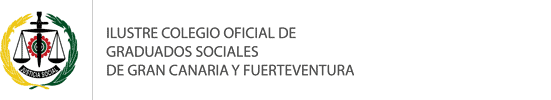 DECLARACIÓN JURADAD. / Dª. ……………………………………………………………………………….……., con D.N.I. ………………………..., declara bajo juramento:Que me encuentro incorporado al Ilustre Colegio Oficial de Graduados Sociales de Gran Canaria y Fuerteventura, en la modalidad de ejerciente por cuenta ajena mediando una relación laboral y contratado en calidad de Graduado Social, declarando ser conocedor de las responsabilidades civiles, penales y administrativas en las que podría incurrir y que se exigirían en el caso de ejercer la actividad profesional de Graduado Social fuera del ámbito del ejercicio de la profesión anteriormente indicado, y sin haber previamente comunicado dicha circunstancia al Ilustre Colegio Oficial de Graduados Sociales de Gran Canaria y Fuerteventura, y sin haber procedido al cambio de modalidad colegial correspondiente, y sin haber suscrito la correspondiente Póliza de Responsabilidad Civil Profesional, por lo que asumo de manera personal y directa la obligación de comunicación del cambio de colegiación, si correspondiere, así como responsabilidades civiles y penales en las que pudiera incurrir en caso de una incorrecta alta en la colegiación y un ejercicio profesional indebido de acuerdo al alta solicitada.En ……………………………….., a ……. de ………………………. de 202… Fdo.